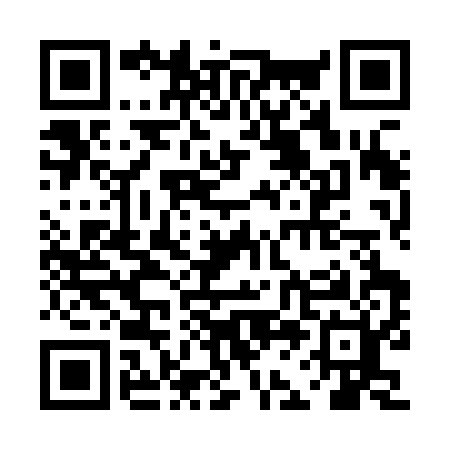 Ramadan times for Glendale Beach, Ontario, CanadaMon 11 Mar 2024 - Wed 10 Apr 2024High Latitude Method: Angle Based RulePrayer Calculation Method: Islamic Society of North AmericaAsar Calculation Method: HanafiPrayer times provided by https://www.salahtimes.comDateDayFajrSuhurSunriseDhuhrAsrIftarMaghribIsha11Mon6:296:297:461:385:437:317:318:4812Tue6:276:277:451:385:447:327:328:5013Wed6:256:257:431:385:457:337:338:5114Thu6:236:237:411:375:467:347:348:5215Fri6:216:217:391:375:477:357:358:5316Sat6:196:197:381:375:487:377:378:5517Sun6:186:187:361:365:497:387:388:5618Mon6:166:167:341:365:507:397:398:5719Tue6:146:147:321:365:517:407:408:5920Wed6:126:127:311:365:517:417:419:0021Thu6:106:107:291:355:527:427:429:0122Fri6:086:087:271:355:537:447:449:0223Sat6:066:067:251:355:547:457:459:0424Sun6:046:047:231:345:557:467:469:0525Mon6:036:037:221:345:567:477:479:0626Tue6:016:017:201:345:577:487:489:0827Wed5:595:597:181:335:587:507:509:0928Thu5:575:577:161:335:587:517:519:1029Fri5:555:557:151:335:597:527:529:1230Sat5:535:537:131:336:007:537:539:1331Sun5:515:517:111:326:017:547:549:141Mon5:495:497:091:326:027:557:559:162Tue5:475:477:071:326:037:577:579:173Wed5:455:457:061:316:037:587:589:194Thu5:435:437:041:316:047:597:599:205Fri5:415:417:021:316:058:008:009:216Sat5:395:397:011:306:068:018:019:237Sun5:375:376:591:306:068:028:029:248Mon5:355:356:571:306:078:048:049:269Tue5:335:336:551:306:088:058:059:2710Wed5:315:316:541:296:098:068:069:29